Attestato di frequenza corso base PCTO 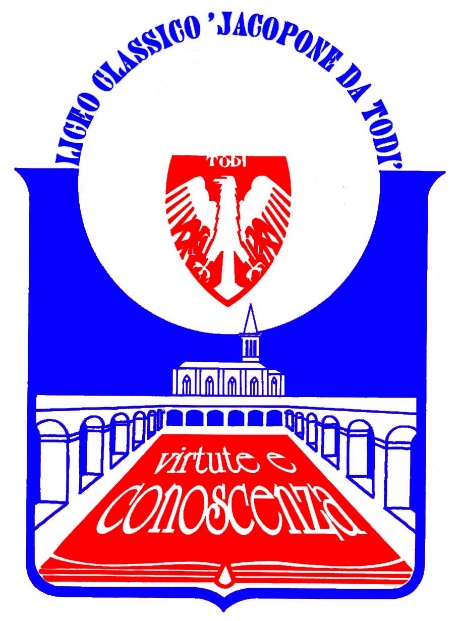 classi terzeLiceo Statale“Jacopone da Todi”  	               Nome:…………………………………………..………………….……………..………………………..……..	           Cognome: …………………………………………..……………………….………..………………………..……..	3 Ore 	Prof. Vincenzo Russo – Di tutto un BLOG – Leggere e scrivere tra Blogging e Microblogging.                                                            Il Dirigente Scolastico                                                      Prof. Sergio Guarente